О внесении изменений в постановление администрации Цивильского муниципального округа от 10.04.2023 № 434 «О комиссии по соблюдению требований к служебному поведению муниципальных служащих и урегулированию конфликта интересов в администрации Цивильского муниципального округа»В соответствии с Указом Президента Российской Федерации от 25.01.2024 № 71 «О внесении изменений в некоторые акты Президента Российской Федерации» в Указ Президента РФ от 01.07.2010 № 821 «О комиссиях по соблюдению требований к служебному поведению федеральных государственных служащих и урегулированию конфликта интересов», администрация Цивильского муниципального округа Чувашской Республики ПОСТАНОВЛЯЕТ:1. Внести в постановление администрации Цивильского муниципального округа от 10.04.2023 года № 434 «О комиссии по соблюдению требований к служебному поведению муниципальных служащих и урегулированию конфликта интересов в администрации Цивильского муниципального округа Чувашской Республики» (далее - Положение), следующие изменения:1.1. в пункте 3 подпункт «а» изложить в следующей редакции:«а) обеспечение соблюдения муниципальными служащими, замещающими должности муниципальной службы в администрации Цивильского муниципального округа Чувашской Республики, ее отраслевых и функциональных органах (далее - муниципальные служащие), ограничений и запретов, требований о предотвращении или об урегулировании конфликта интересов, исполнения обязанностей, установленных Федеральным законом от 25 декабря 2008 г. N 273-ФЗ "О противодействии коррупции", другими нормативными правовыми актами в целях противодействия коррупции (далее - требования к служебному поведению и (или) требования об урегулировании конфликта интересов);»;1.2. пункт 14 Положения дополнить подпунктом «е» следующего содержания: «е) уведомление государственного служащего о возникновении не зависящих от него обстоятельств, препятствующих соблюдению требований к служебному поведению и (или) требований об урегулировании конфликта интересов.»;1.3. абзац 1 пункта 18 Положения изложить в следующей редакции:«Уведомления, указанные в абзаце пятом подпункта «б» и подпункте «е» пункта 14 настоящего Положения, оформляются по форме, утвержденной нормативным правовым актом администрации Цивильского муниципального округа.»;1.4. абзац 2 пункта 18 изложить в следующей редакции:«Уведомления, указанные в абзаце пятом подпункта "б" и подпункте "е" пункта 14 настоящего Положения, рассматриваются подразделением кадровой службы или лицом, ответственным за работу по профилактике коррупционных и иных правонарушений в администрации Цивильского муниципального округа, ее отраслевых и функциональных органах, которое осуществляет подготовку мотивированных заключений по результатам рассмотрения уведомлений.»;1.5. в пункте 19 слова «подпункте «д» пункта 14» заменить словами «подпунктах «д» и «е» пункта 14»;1.6. в подпункте «а» пункта 21 слова «подпункте «д» пункта 14» заменить словами «подпунктах «д» и «е» пункта 14»;1.7. в подпункте «в» пункта 21 слова «подпункте «д» пункта 14» заменить словами «подпунктах «д» и «е» пункта 14»;1.8. абзац 2 пункта 23 изложить в следующей редакции:«Уведомления, указанные в подпунктах "д" и "е" пункта 14 настоящего Положения, как правило, рассматриваются на очередном (плановом) заседании комиссии.»;1.9. в пункте 24 слова «подпунктом «б» пункта 14» заменить словами «подпунктами «б» и «е» пункта 14»;1.10. в подпункте «а» пункта 25 слова «подпунктом «б» пункта 14» заменить словами «подпунктами «б» и «е» пункта 14»;1.11. пункт 34 Положения дополнить подпунктом 34.1. следующего содержания: «34.1. По итогам рассмотрения вопроса, указанного в подпункте «е» пункта 14 настоящего Положения, комиссия принимает одно из следующих решений:а) признать наличие причинно-следственной связи между возникновением не зависящих от государственного служащего обстоятельств и невозможностью соблюдения им требований к служебному поведению и (или) требований об урегулировании конфликта интересов;б) признать отсутствие причинно-следственной связи между возникновением не зависящих от государственного служащего обстоятельств и невозможностью соблюдения им требований к служебному поведению и (или) требований об урегулировании конфликта интересов.»;1.11. пункт 35 Положения изложить в следующей редакции:«35. По итогам рассмотрения вопроса, указанного в подпункте "г" пункта 14 настоящего Положения, комиссия принимает одно из следующих решений:а) признать, что сведения, представленные государственным служащим в соответствии с частью 1 статьи 3 Федерального закона от 03.12.2012 № 230-ФЗ "О контроле за соответствием расходов лиц, замещающих государственные должности, и иных лиц их доходам", являются достоверными и полными;б) признать, что сведения, представленные государственным служащим в соответствии с частью 1 статьи 3 Федерального закона от 03.12.2012 № 230-ФЗ "О контроле за соответствием расходов лиц, замещающих государственные должности, и иных лиц их доходам", являются недостоверными и (или) неполными. В этом случае комиссия рекомендует руководителю государственного органа применить к государственному служащему конкретную меру ответственности и (или) направить материалы, полученные в результате осуществления контроля за расходами, в органы прокуратуры и (или) иные государственные органы в соответствии с их компетенцией.»;1.12. пункт 36 Положения изложить в следующей редакции:«36. По итогам рассмотрения вопроса, указанного в абзаце четвертом подпункта "б" пункта 14 настоящего Положения, комиссия принимает одно из следующих решений:а) признать, что обстоятельства, препятствующие выполнению требований Федерального закона от 07.05.2013 № 79-ФЗ "О запрете отдельным категориям лиц открывать и иметь счета (вклады), хранить наличные денежные средства и ценности в иностранных банках, расположенных за пределами территории Российской Федерации, владеть и (или) пользоваться иностранными финансовыми инструментами", являются объективными и уважительными;б) признать, что обстоятельства, препятствующие выполнению требований Федерального закона от 07.05.2013 № 79-ФЗ "О запрете отдельным категориям лиц открывать и иметь счета (вклады), хранить наличные денежные средства и ценности в иностранных банках, расположенных за пределами территории Российской Федерации, владеть и (или) пользоваться иностранными финансовыми инструментами", не являются объективными и уважительными. В этом случае комиссия рекомендует руководителю государственного органа применить к государственному служащему конкретную меру ответственности.»;1.11. пункт 37 Положения изложить в следующей редакции:«37. По итогам рассмотрения вопросов, указанных в подпунктах «а», «б», «г», «д» и «е» пункта 14 настоящего Положения, и при наличии к тому оснований комиссия может принять иное решение, чем это предусмотрено пунктами 30 – 34.1. настоящего Положения. Основания и мотивы принятия такого решения должны быть отражены в протоколе заседания комиссии.».2. Настоящее постановление вступает в силу после его официального опубликования (обнародования).Глава Цивильскогомуниципального округа                                                                                      А. В. ИвановЗаместитель главы администрации - начальник отдела организационно-контрольной и кадровой работы ________________/А.А. КупрановаЗаведующий сектором правового обеспечения _________________/Т. Ю. ПавловаЗаведующий сектором кадровой работы__________________/С. Ю. БеляевЧĂВАШ РЕСПУБЛИКИ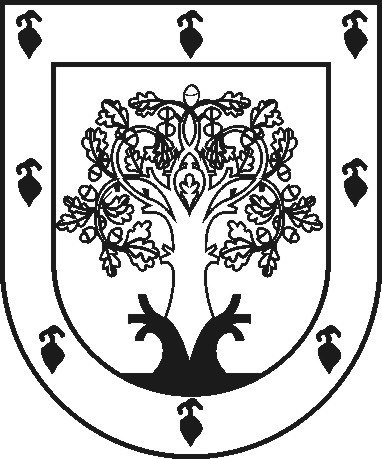 ЧУВАШСКАЯ РЕСПУБЛИКАÇĚРПӲМУНИЦИПАЛЛĂ ОКРУГĔНАДМИНИСТРАЦИЙĚЙЫШĂНУ2024 ç. ака уйӑхĕн 22-мӗшӗ 390 №Çěрпÿ хулиАДМИНИСТРАЦИЯ ЦИВИЛЬСКОГО МУНИЦИПАЛЬНОГО ОКРУГАПОСТАНОВЛЕНИЕ22 апреля 2024 г. № 390город Цивильск